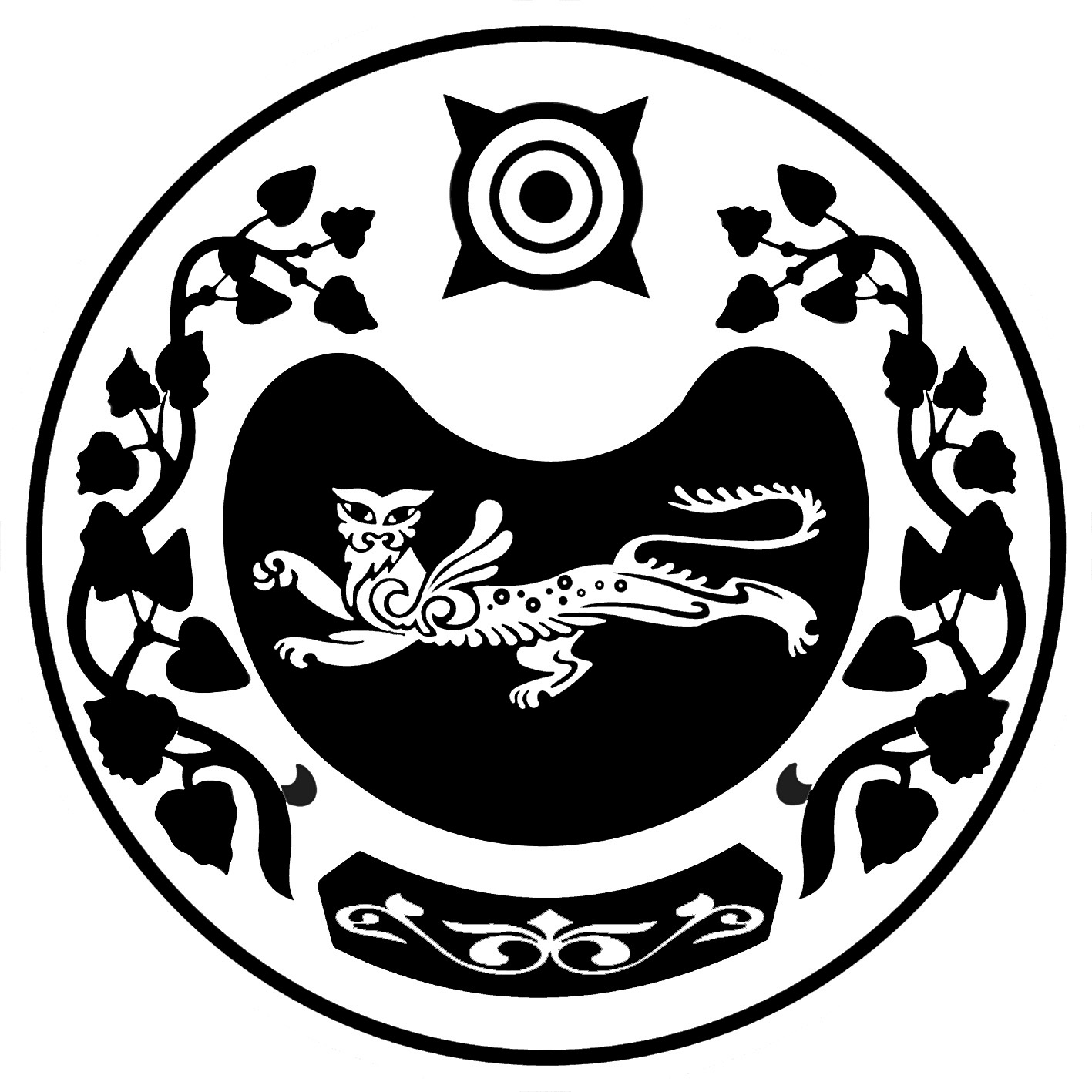 СОВЕТ ДЕПУТАТОВ			         МОСКОВСКОГО СЕЛЬСОВЕТА                                                      РЕШЕНИЕ   От 25 сентября 2020 года              с. Московское                     № 3                     Об образовании постоянных комиссий                                  Совета депутатов Московского сельсовета                                                                                       Совет депутатов  Московского сельсовета  РЕШИЛ:Образовать   следующие постоянные комиссии Совета депутатов Московского сельсовета:по бюджету, налогам, экономической и социальной политике, здравоохранению, образованию, культуре;по законности и охране общественного порядка, соблюдению правил депутатской этики, социальным вопросам, по вопросам благоустройства и жилищно-коммунального хозяйства. 2. Настоящее решение вступает в силу с момента его опубликования.Глава  Московского сельсовета                                           А.Н. Алимов